Czwartek 21.05.2020r.Temat: Opiekujemy się zwierzętami. Propozycje dla rodziców:Proponuję, aby rodzic przeczytał dziecku wiersz pt. Zwierzę – istota czującaKiedy z kotem dokazujesz, to pamiętaj, że kot czuje. Czasem nie ma już ochoty na zabawy oraz psoty. Pies, choć łasi się bez przerwy, także może nie mieć werwy na igraszki oraz głaski. Okaż mu więc trochę łaski!Żółwie, rybki oraz koty to żyjące są istoty! A najmniejszy nawet zwierz chce być szanowany też. Więc o swego przyjaciela dbaj nie tylko, gdy niedziela. Wiedz, że każdy człowiek wielki ludzki jest dla stworzeń wszelkich.Rodzic może zadać dziecku pytani: O jakich zwierzętach jest mowa w wierszu?; Jak należy dbać o zwierzęta domowe?; O czym trzeba pamiętać, bawiąc się ze swoimi zwierzętami?Proponuję wykonanie pracy plastycznej pt. „moje ulubione zwierzę domowe”Dziecko farbami na kartce a4 maluje swoje zwierzę domowe lub zwierzątko, które chciałoby mieć. Proponuję zadać dziecku kilka zagadek słuchowychRodzic zadaje dziecku pytania: Co słychać na początku, kiedy mówię: krowa, trawa, prosię, kruk, sroka? itd. Dziecko podejmuje próbę wyróżnienia spółgłoski na początku słów. Dla chętnych proponuję wykonanie karty pracy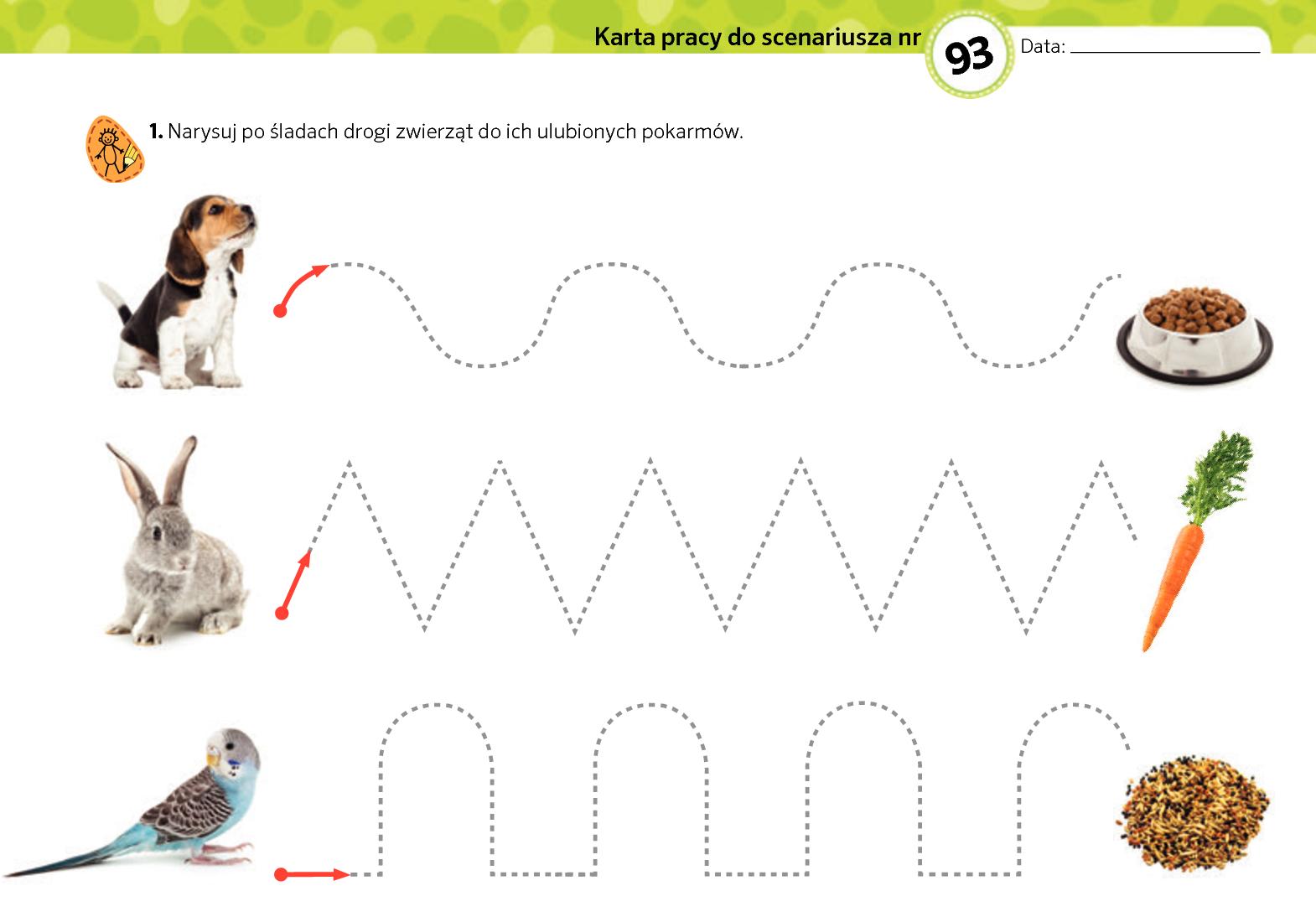 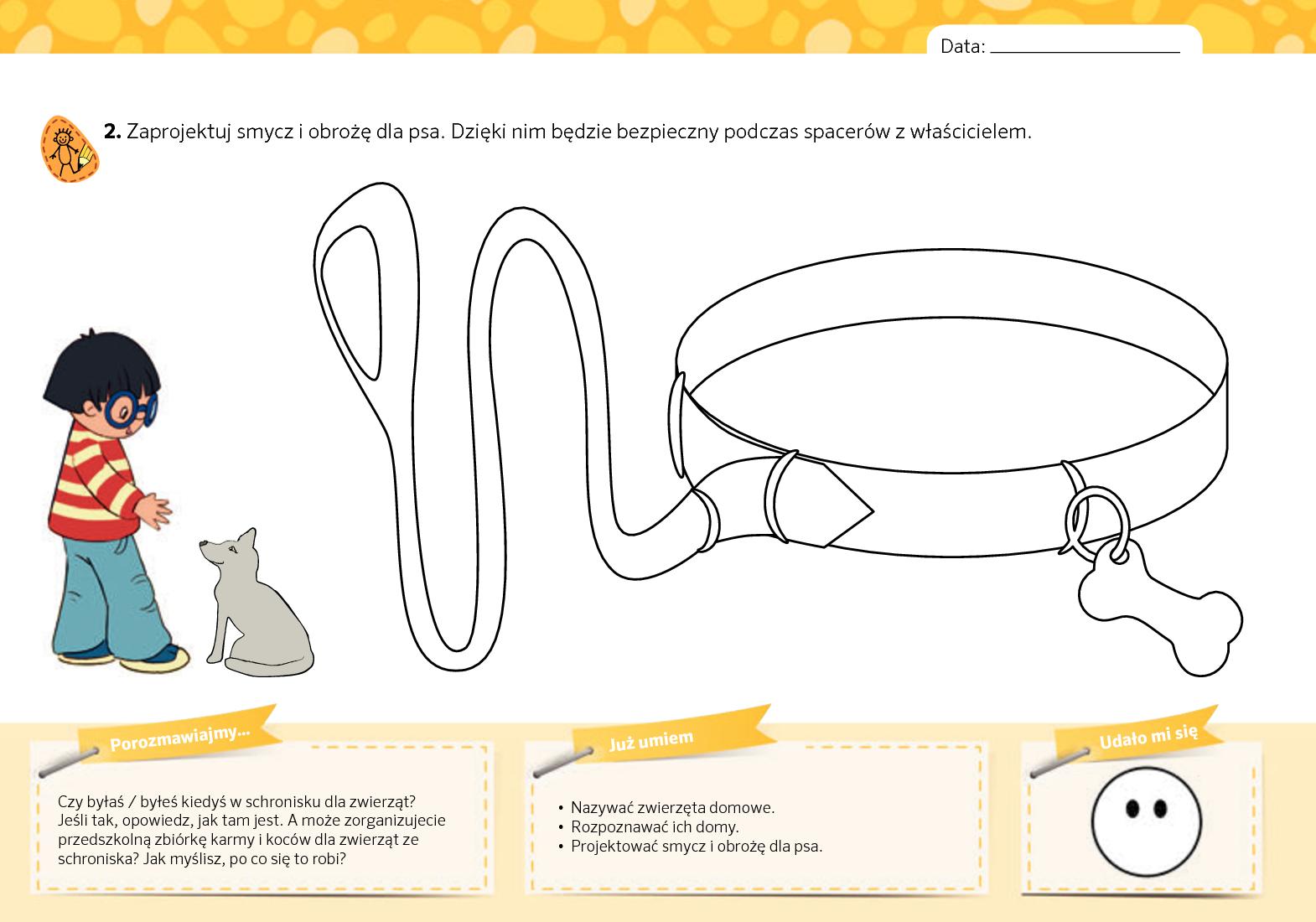 